Семинар детских защитников22 23 ноября 2012 пятьдесят представителей Уполномоченного по правам ребенка в Красноярском крае собрались в краевом центре для участия в ежегодном семинаре «Проблемы соблюдения прав ребенка в Красноярском крае: пути их решения». В семинаре также приняли участие депутаты Законодательного Собрания Всеволод Севастьянов, Татьяна Волоткевич, советник Губернатора Валентина Бибикова. Детский омбудсмен Альбина Комович в своем выступлении подробно остановилась на роли общественного института по правам ребенка, привела много примеров, когда детям, обратившимся к представителю в территории, была оказана конкретная помощь. Перед участниками семинара с информацией также выступили руководители и специалисты Министерства Образования и науки, Министерства социальной политики, здравоохранения, преподаватели профильных Вузов, представители суда, прокуратуры, судебных приставов и органов МВД. На семинаре обсуждались вопросы организации летнего отдыха детей и подростков, прошла дискуссия по вопросам безопасности детей на спортивных, игровых и дворовых площадках, осуществления контроля за состоянием спортивного и игрового оборудования. На второй день работы состоялось заседание круглого стола «Профилактика семейного неблагополучия, социального сиротства в рамках реализации национальной стратегии действий в интересах детей на 2012-2017 годы». В ходе работы круглого стола были внесены предложения о необходимости разработки и принятия краевого закона «Об организации работы по опеке и попечительству» в свете изменений в законодательстве РФ; о внесении изменений в Типовое Положение « Об учреждении профессионального образования» по вопросу возможности проживания до 18- летнего возраста выпускников детских домов в данных учреждениях при поступлении их в учреждения НПО и СПО. Оценивая мероприятие, Альбина Комович подчеркнула, что такие семинары проводятся ежегодно и проводятся «не для галочки» - общественные представители затем реализуют приобретенные на семинаре методики в работе с детьми: «В этом я убеждаюсь, сталкиваясь с проблемными ситуациями в сфере соблюдения прав детей, когда именно общественные представители первыми протягивают руку помощи детям и подросткам». Наш представитель О.Симонова представила свое мнение о проблемах введения данного института и его необходимости. А так же интерес вызвал сборник работ ребят Березовского района «Говорит Ваня и Маня или разговор о взрослом, но детским языком», который вышел в свет накануне семинара – это мнение ребят о своих правах, о взрослых, себе самих. Авторами сборника стало более 100 ребят, самым юным авторам 4 года. Семинар детских защитников 22 23 ноября 2012 пятьдесят представителей Уполномоченного по правам ребенка в Красноярском крае собрались в краевом центре для участия в ежегодном семинаре «Проблемы соблюдения прав ребенка в Красноярском крае: пути их решения». В семинаре также приняли участие депутаты Законодательного Собрания Всеволод Севастьянов, Татьяна Волоткевич, советник Губернатора Валентина Бибикова. Детский омбудсмен Альбина Комович в своем выступлении подробно остановилась на роли общественного института по правам ребенка, привела много примеров, когда детям, обратившимся к представителю в территории, была оказана конкретная помощь. Перед участниками семинара с информацией также выступили руководители и специалисты Министерства Образования и науки, Министерства социальной политики, здравоохранения, преподаватели профильных Вузов, представители суда, прокуратуры, судебных приставов и органов МВД. На семинаре обсуждались вопросы организации летнего отдыха детей и подростков, прошла дискуссия по вопросам безопасности детей на спортивных, игровых и дворовых площадках, осуществления контроля за состоянием спортивного и игрового оборудования. На второй день работы состоялось заседание круглого стола «Профилактика семейного неблагополучия, социального сиротства в рамках реализации национальной стратегии действий в интересах детей на 2012-2017 годы». В ходе работы круглого стола были внесены предложения о необходимости разработки и принятия краевого закона «Об организации работы по опеке и попечительству» в свете изменений в законодательстве РФ; о внесении изменений в Типовое Положение « Об учреждении профессионального образования» по вопросу возможности проживания до 18- летнего возраста выпускников детских домов в данных учреждениях при поступлении их в учреждения НПО и СПО. Оценивая мероприятие, Альбина Комович подчеркнула, что такие семинары проводятся ежегодно и проводятся «не для галочки» - общественные представители затем реализуют приобретенные на семинаре методики в работе с детьми: «В этом я убеждаюсь, сталкиваясь с проблемными ситуациями в сфере соблюдения прав детей, когда именно общественные представители первыми протягивают руку помощи детям и подросткам». Наш представитель О.Симонова представила свое мнение о проблемах введения данного института и его необходимости. А так же интерес вызвал сборник работ ребят Березовского района «Говорит Ваня и Маня или разговор о взрослом, но детским языком», который вышел в свет накануне семинара – это мнение ребят о своих правах, о взрослых, себе самих. Авторами сборника стало более 100 ребят, самым юным авторам 4 года. Семинар детских защитников 22 23 ноября 2012 пятьдесят представителей Уполномоченного по правам ребенка в Красноярском крае собрались в краевом центре для участия в ежегодном семинаре «Проблемы соблюдения прав ребенка в Красноярском крае: пути их решения». В семинаре также приняли участие депутаты Законодательного Собрания Всеволод Севастьянов, Татьяна Волоткевич, советник Губернатора Валентина Бибикова. Детский омбудсмен Альбина Комович в своем выступлении подробно остановилась на роли общественного института по правам ребенка, привела много примеров, когда детям, обратившимся к представителю в территории, была оказана конкретная помощь. Перед участниками семинара с информацией также выступили руководители и специалисты Министерства Образования и науки, Министерства социальной политики, здравоохранения, преподаватели профильных Вузов, представители суда, прокуратуры, судебных приставов и органов МВД. На семинаре обсуждались вопросы организации летнего отдыха детей и подростков, прошла дискуссия по вопросам безопасности детей на спортивных, игровых и дворовых площадках, осуществления контроля за состоянием спортивного и игрового оборудования. На второй день работы состоялось заседание круглого стола «Профилактика семейного неблагополучия, социального сиротства в рамках реализации национальной стратегии действий в интересах детей на 2012-2017 годы». В ходе работы круглого стола были внесены предложения о необходимости разработки и принятия краевого закона «Об организации работы по опеке и попечительству» в свете изменений в законодательстве РФ; о внесении изменений в Типовое Положение « Об учреждении профессионального образования» по вопросу возможности проживания до 18- летнего возраста выпускников детских домов в данных учреждениях при поступлении их в учреждения НПО и СПО. Оценивая мероприятие, Альбина Комович подчеркнула, что такие семинары проводятся ежегодно и проводятся «не для галочки» - общественные представители затем реализуют приобретенные на семинаре методики в работе с детьми: «В этом я убеждаюсь, сталкиваясь с проблемными ситуациями в сфере соблюдения прав детей, когда именно общественные представители первыми протягивают руку помощи детям и подросткам». Наш представитель О.Симонова представила свое мнение о проблемах введения данного института и его необходимости. А так же интерес вызвал сборник работ ребят Березовского района «Говорит Ваня и Маня или разговор о взрослом, но детским языком», который вышел в свет накануне семинара – это мнение ребят о своих правах, о взрослых, себе самих. Авторами сборника стало более 100 ребят, самым юным авторам 4 года. 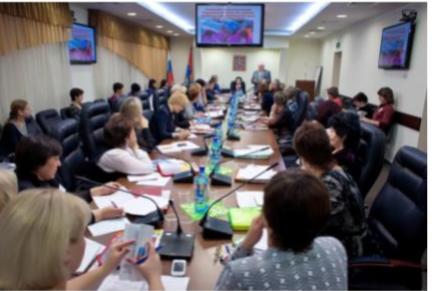 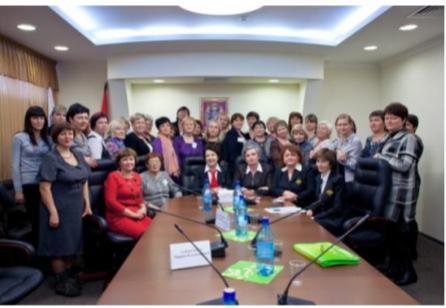 